Directions For Viewing Recorded Webinars and Downloading CertificateStep 1Go to https://neapartnera.learnupon.com/ORUse the direct link provided to go directly to enroll in the courseLog in or create an account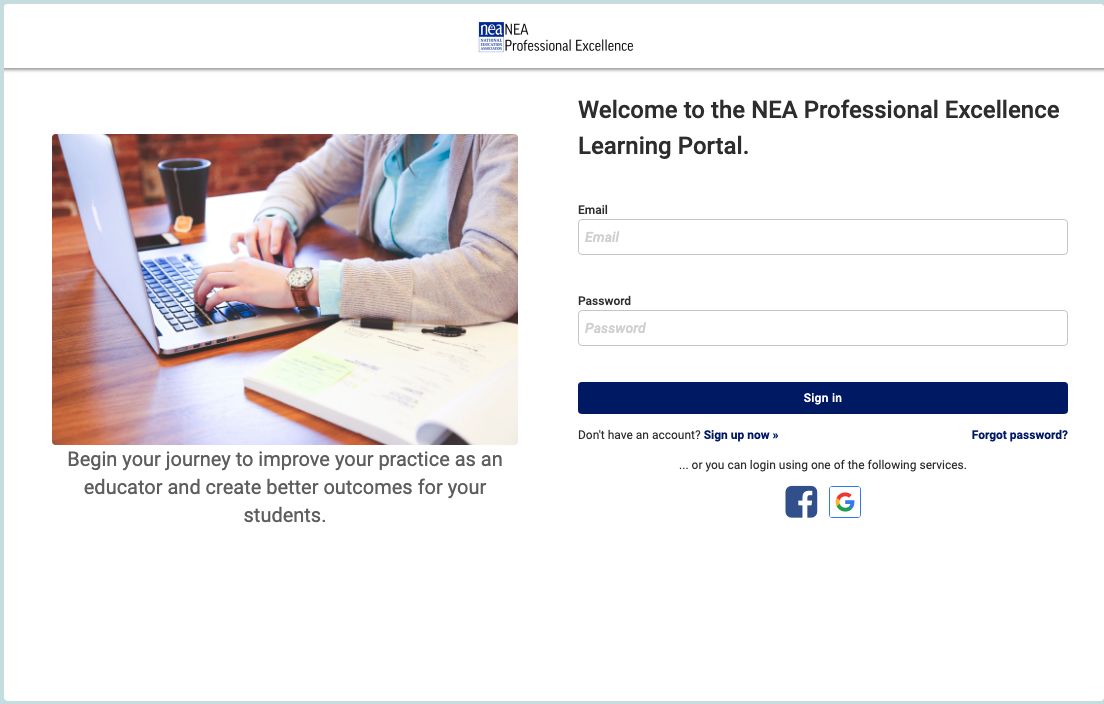 Step 2Click on the “Dashboard” button (upper left corner)If you used the direct link skip to step 4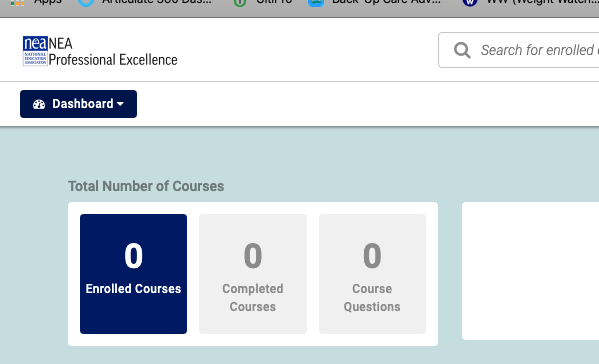 Step 3Click on “Catalog”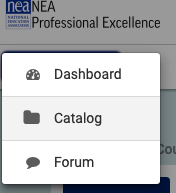 Step 4Find CourseClick on the “Enroll” button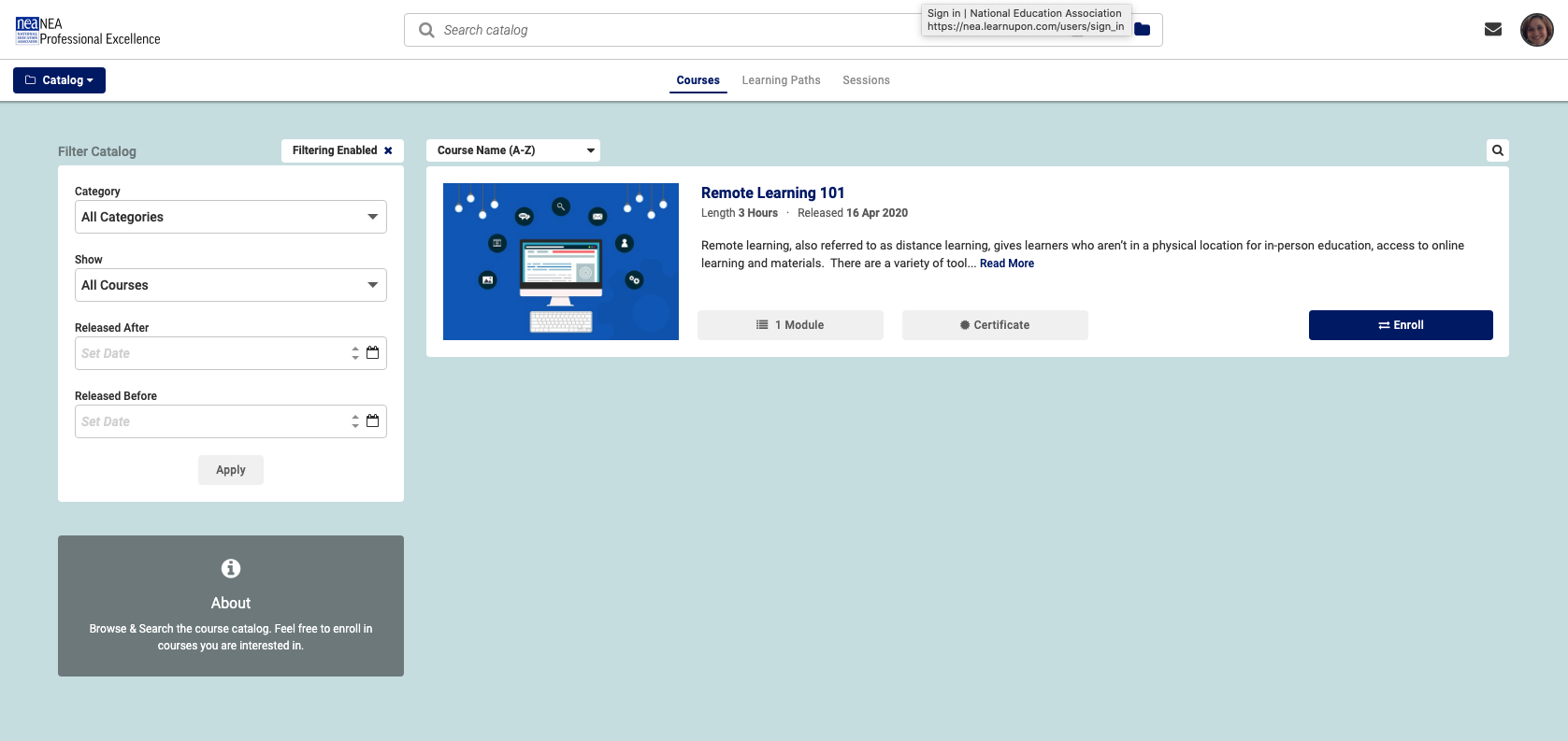 Step 5Confirm that you wish to enroll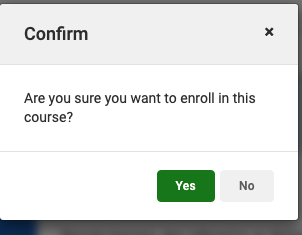 Step 6Click on the “Start” button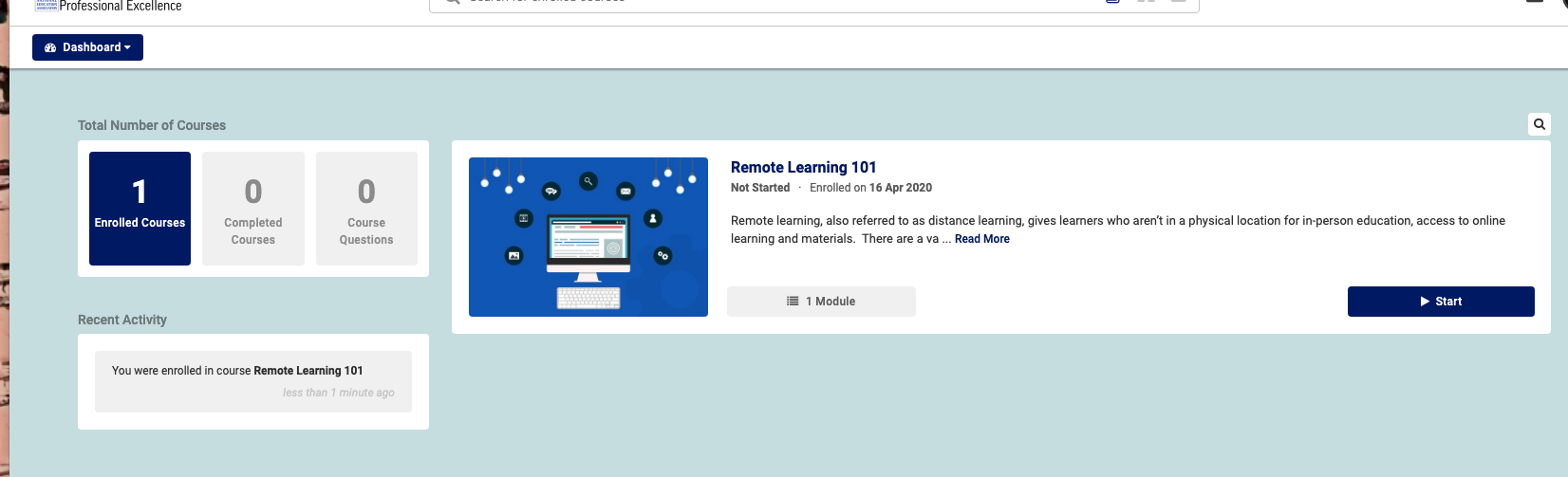 Step 7Click on the “Start Course” button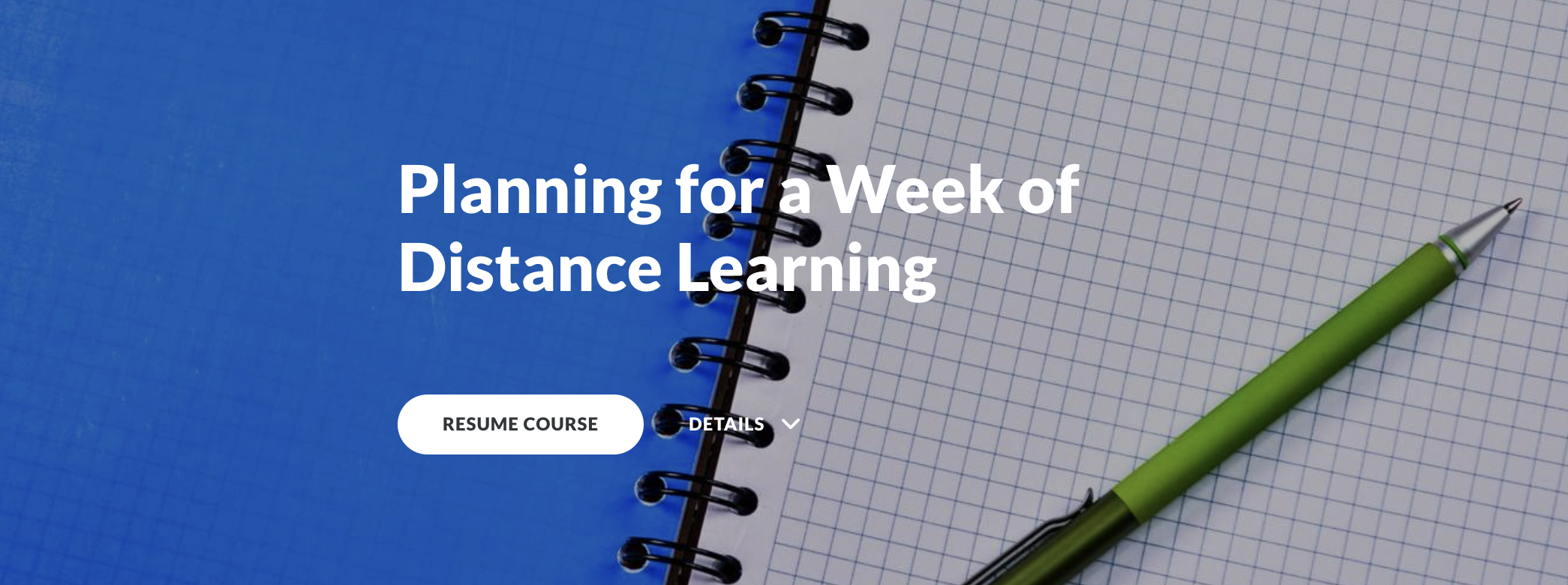 Step 9Navigate through the course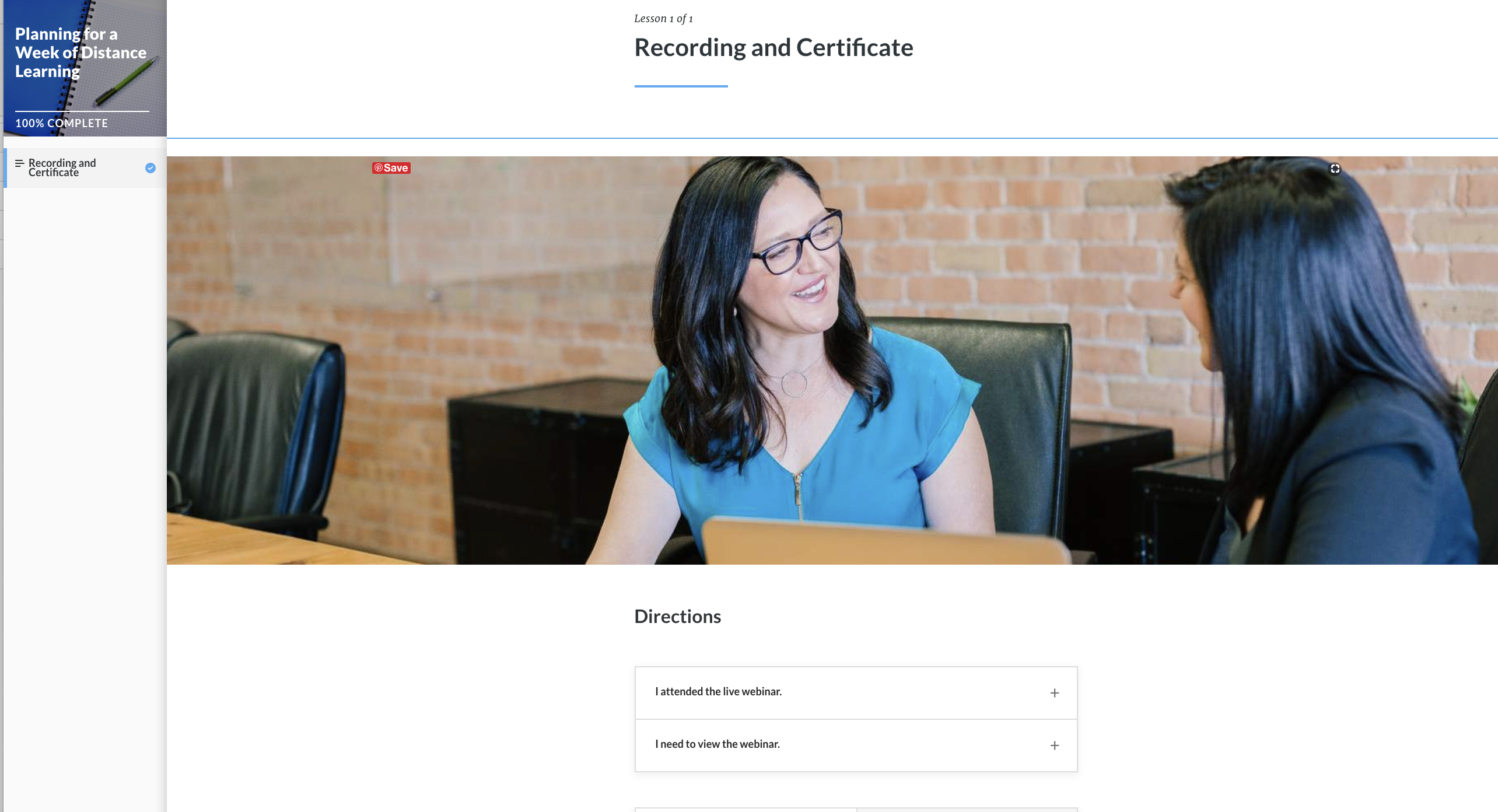 Step 10Download Certificate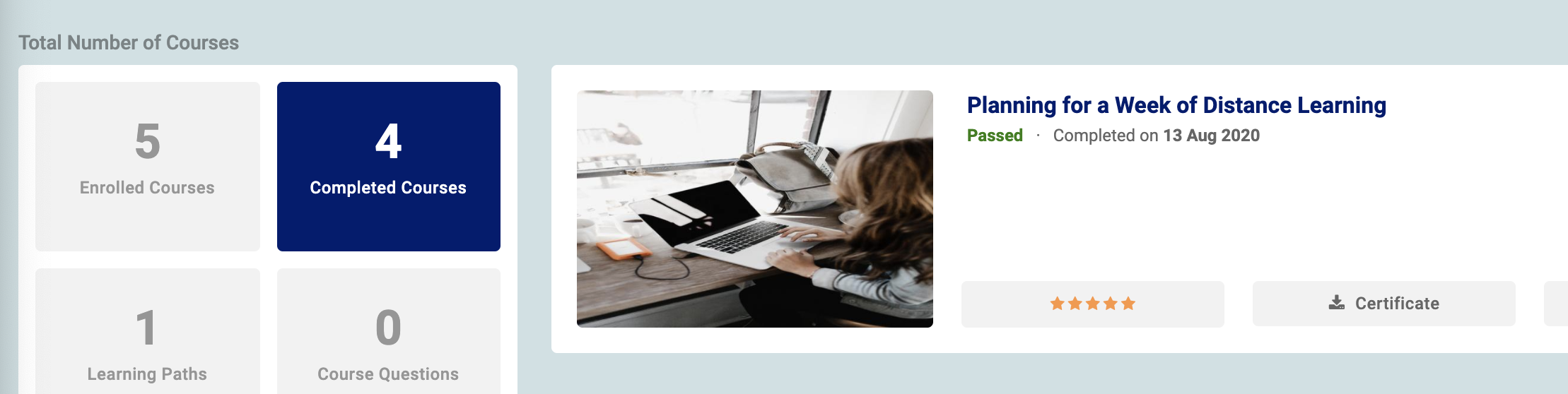 